Профилактика краж	Ежедневно из средств массовой информации мы узнаем о совершенных преступлениях. Но многие ли из нас задумывались, что своим поведением и отношением к имуществу могут спровоцировать злоумышленника? Вряд ли. По итогам 5 месяцев на территории Наровлянского района общее количество преступлений возросло на 6,7% (с 45 до 48). Это обусловлено и тем, что увеличилось с 10 до 17 количество совершенных краж. За истекший период из жилищ граждан совершено 9 преступлений данной категории при том, что за аналогичный период прошлого года 2. Удельный вес таких краж составляет 52,9% от их общего количества.   Надеемся, что наши советы помогут Вам обезопасить себя и имущество.Как не стать жертвой квартирной кражи:- оборудуйте квартиру средствами охранной сигнализации, в т.ч. с подключением на пульт территориального отдела Департамента охраны МВД республики Беларусь;-   всегда проверяйте, что все двери и окна квартиры (дома) закрыты (даже если выходите на непродолжительное время);- установите надежные входные двери и замки;- плотно закрывайте окна, укрепите оконные проемы;- не храните дорогостоящие вещи, деньги на видном месте, среди книг и постельного белья;- когда уезжаете, то просите соседей забирать почту из Вашего почтового ящика;- если Вы потеряли либо у вас украли ключи от квартиры, немедленно смените замки. Находясь в квартиреВоры могут проникнуть в Ваш дом под видом почтальона, сантехника, медицинского работника. Одни преступники просят попить, лекарство, а другие утверждают, что хотят установить фильтр для очистки воды, проверить состояние Вашего здоровья, продать что-либо по дешевле. Поводы могут быть самыми разнообразными, поэтому:- будьте осторожны, когда незнакомый звонит в дверь, не спешите ее открывать, используйте дверной глазок;- пользуйтесь ограничительной цепочкой для выяснения цели визита, потребуйте предоставить документы;- постоянно поддерживайте хорошее освещение в коридоре;- если Вы живете одни, то не следует сообщать об этом малознакомым людям, договариваться о встрече с посторонними у себя дома;- если к Вам в квартиру пытаются зайти люди, представляющиеся работниками отдела социальной защиты, жилищно-эксплуатационных служб, поликлиники, почтовым курьером либо иные лица, которых Вы не вызывали, потребуйте у них предъявления документов, после чего позвоните в соответствующую организацию и уточните, работает ли у них такой сотрудник и где он должен находиться в данное время. При отказе предъявить документы следует незамедлительно позвонить в милицию по телефону 102, сообщив приметы злоумышленника и транспорта, на котором он уехал;- если в квартире внезапно погас свет, не следует сразу же выходить на лестничную площадку, поскольку электричество могут отключить преступники с целью выманить Вас из квартиры.Как избежать кражи с территории частного домовладения или дачиЧтобы уберечь свой дом от разграбления следует принять меры предосторожности:- оборудовать домовладение охранной сигнализацией, с подключением на пульт территориального отдела Департамента охраны МВД Республики Беларусь, либо с GSM-уведомлением владельцу. При попытке проникновения на Ваш мобильный телефон придет SMS-уведомление, о чем Вы сможете сообщить в территориальный орган внутренних дел, после чего к   дому незамедлительно выдвинутся сотрудники милиции;- установить фонарь с датчиком движения. Внезапно включившийся свет сможет не только спугнуть вора но и привлечь внимание окружающих;- оборудовать фасад дома камерой видеонаблюдения или хотя бы повесит ее муляж, распечатать и наклеить надпись, что дом оборудован системой видеонаблюдения и находится под охраной;- установить решетки или ставни на окнах, обить двери металлическим листом, а также оснастить их надежными врезными замками.Как не стать жертвой преступления в общественных местахПсихологически всегда нужно быть готовым к опасности. На улице не стоит слишком глубоко погружаться в свои мысли, переживания, чтобы можно было быстро сориентироваться в критической ситуации. В связи с этим рекомендуем:- не ложите кошельки, ключи, мобильный телефон и другие ценные вещи в наружные карманы, полиэтиленовые пакеты и иные легкодоступные места;- при пользовании городским общественным транспортом или, посещая места с массовым пребыванием граждан, держите сумку закрытой и близко к себе, поддерживайте ее рукой и держите перед собой, а не сзади;- держите собственность раздельно (мобильный телефон, кредитные карточки отдельно от кошелька), не выставляйте напоказ ювелирные изделия иные ценные вещи;- никогда не оставляйте кредитные карточки в легкодоступных местах, не записывайте на них или бумажнике ПИН-код, не сообщайте его другим людям;- при пользовании банкоматом стойте максимально ближе к нему, чтобы посторонние не видели, какую операцию осуществляете, в том числе, сколько денег Вы снимаете;- не оставляйте свое имущество без присмотра, даже на короткое время;- в темное время суток хорошо продумывайте свой маршрут следования, избегайте малолюдных и неосвещенных мест, дорогие украшения лучше снять или  прикрыть одеждой;Как избежать кражи мобильного телефонаПомните, чтобы обеспечить сохранность мобильного телефона:- не оставляйте его без присмотра на улице, а также в верхней одежде, сдаваемой в гардероб, раздевалку;- не давайте звонить незнакомым людям;- не носите в наружных карманах сумок, рюкзаков и других, доступных для хищения местах.В случае находки чужого мобильного помните верните его владельцу либо предайте в ОВД. Учтите, что если Вы решили оставить себе понравившийся найденный аппарат, то Ваши действия могут быть квалифицированы как кража (статья 205 УК Республики Беларусь).Как избежать кражи велосипедаЧто делать, чтобы снизить риск кражи:- не оставлять велосипед без присмотра;- если все же велосипед приходится оставлять, то обязательно пристегивайте его велозамком;- оставляйте велосипед в таком месте, чтобы он оставался у Вас на виду, пока вы находитесь внутри здания, например, сидите в кафе;- поставьте велосипед на учет в милицию.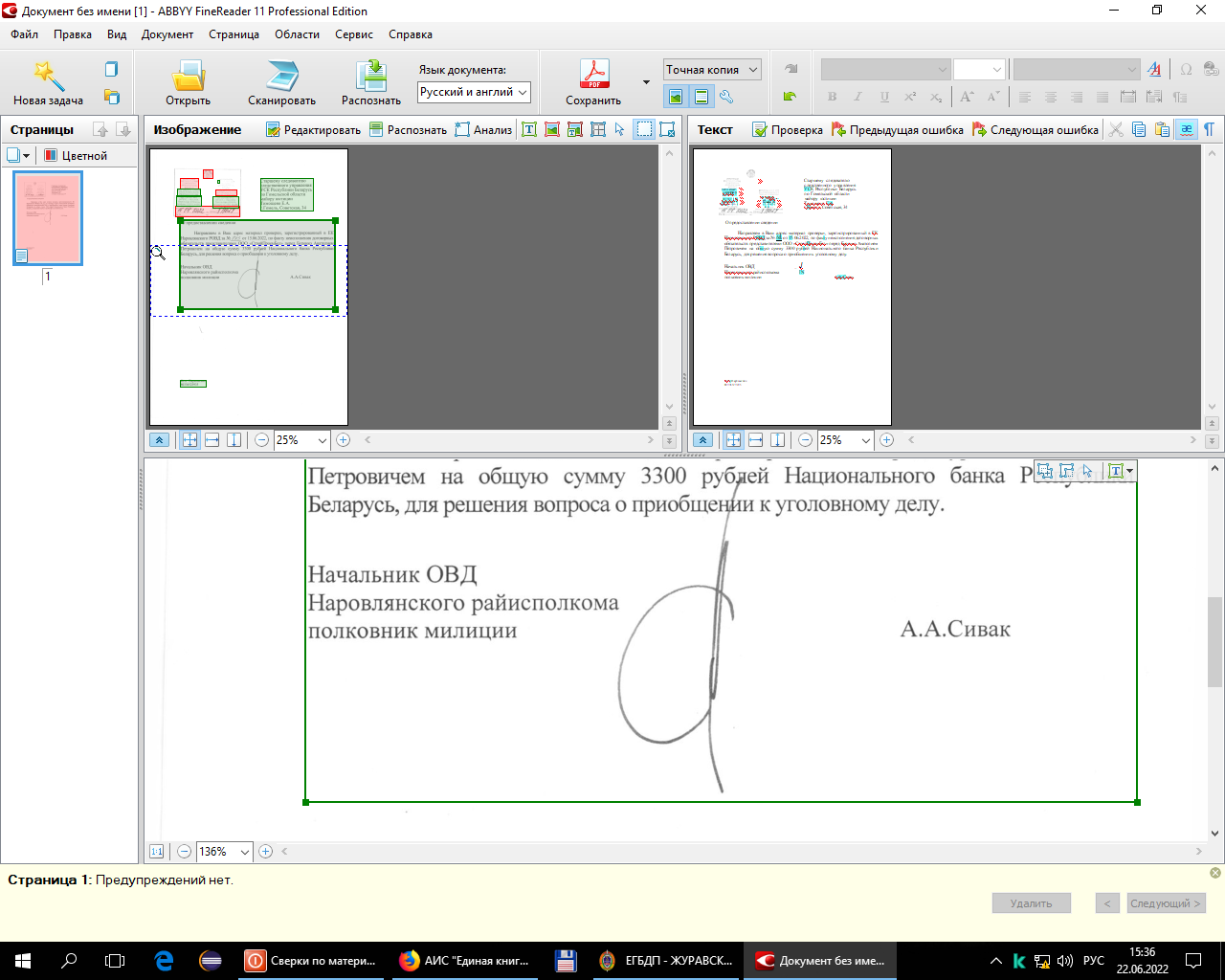 Начальник ОВДНаровлянского райисполкомаполковник милиции			А.А.Сивак